День словаря	Традиционно, в ноябре  месяце, по рекомендации министерства образования Ставропольского края,    в ГКОУ «Специальная (коррекционная) общеобразовательная школа-интернат № 1» проводятся мероприятия, посвященные Дню словаря. 	В 2020-2021 учебном году  это событие  было проведено 23 ноября. 	Цели: 1. Расширение знаний о словарях и демонстрация  практического применения различных видов словарей в жизни.		2. Сохранение русского языка, развитие грамотности и воспитание культуры речи обучающихся.Возрастная категория: учащиеся 6-9 классов (59 человек).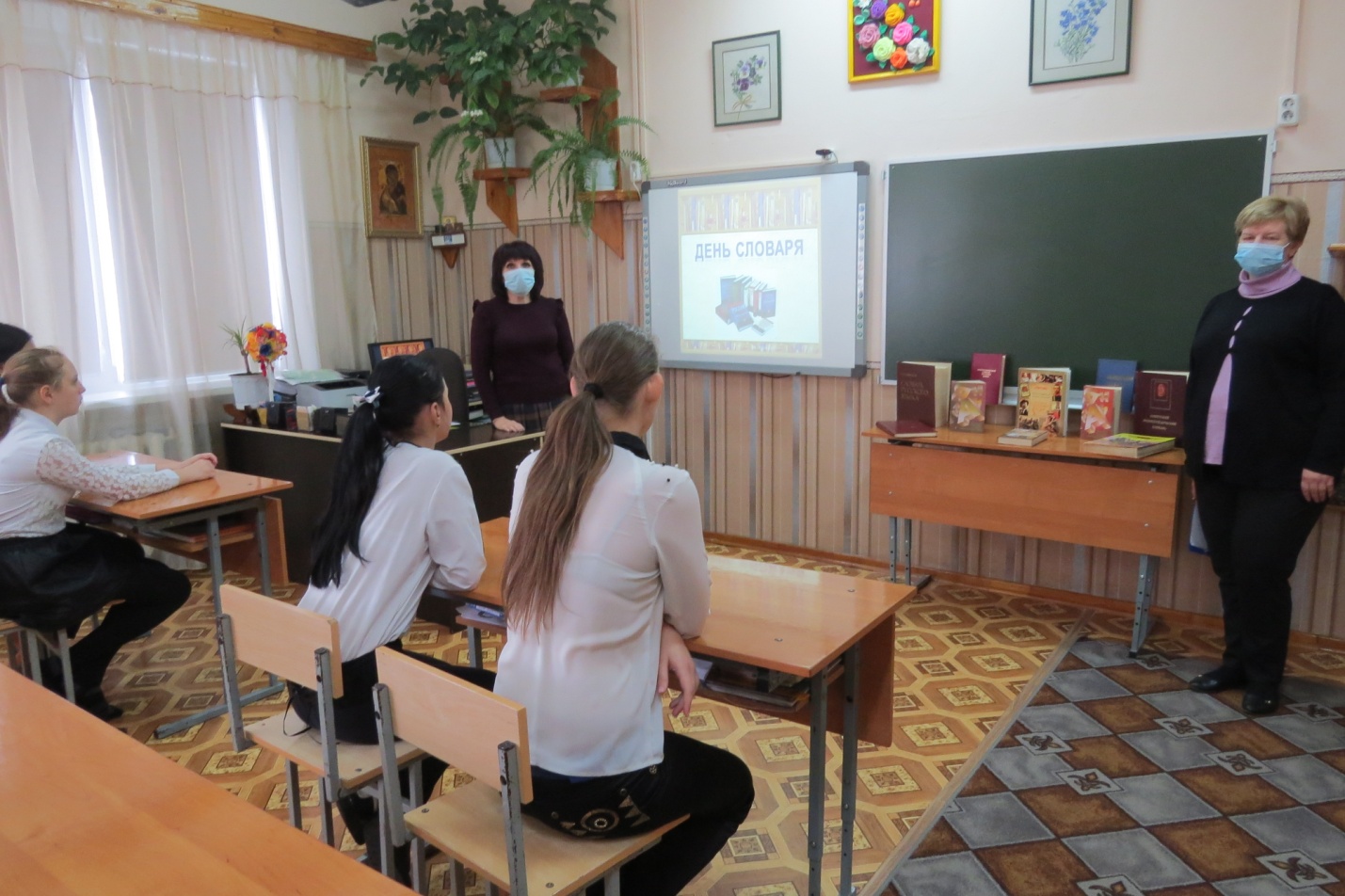 Издавна словари и справочники помогали людям расширять свои знания и повышать языковую культуру. Очевидно, что для того, чтобы получить помощь от словарей, необходимо знать, какие словари существуют, а также уметь ими правильно пользоваться.	Поэтому, заведующая  школьной библиотекой Васильева Евгения Витальевна познакомила ребят  с создателем «Толкового словаря живого великорусского языка» В.И. Далем.  Ребята узнали о его биографии, разнообразии  словарей и их главных функциях.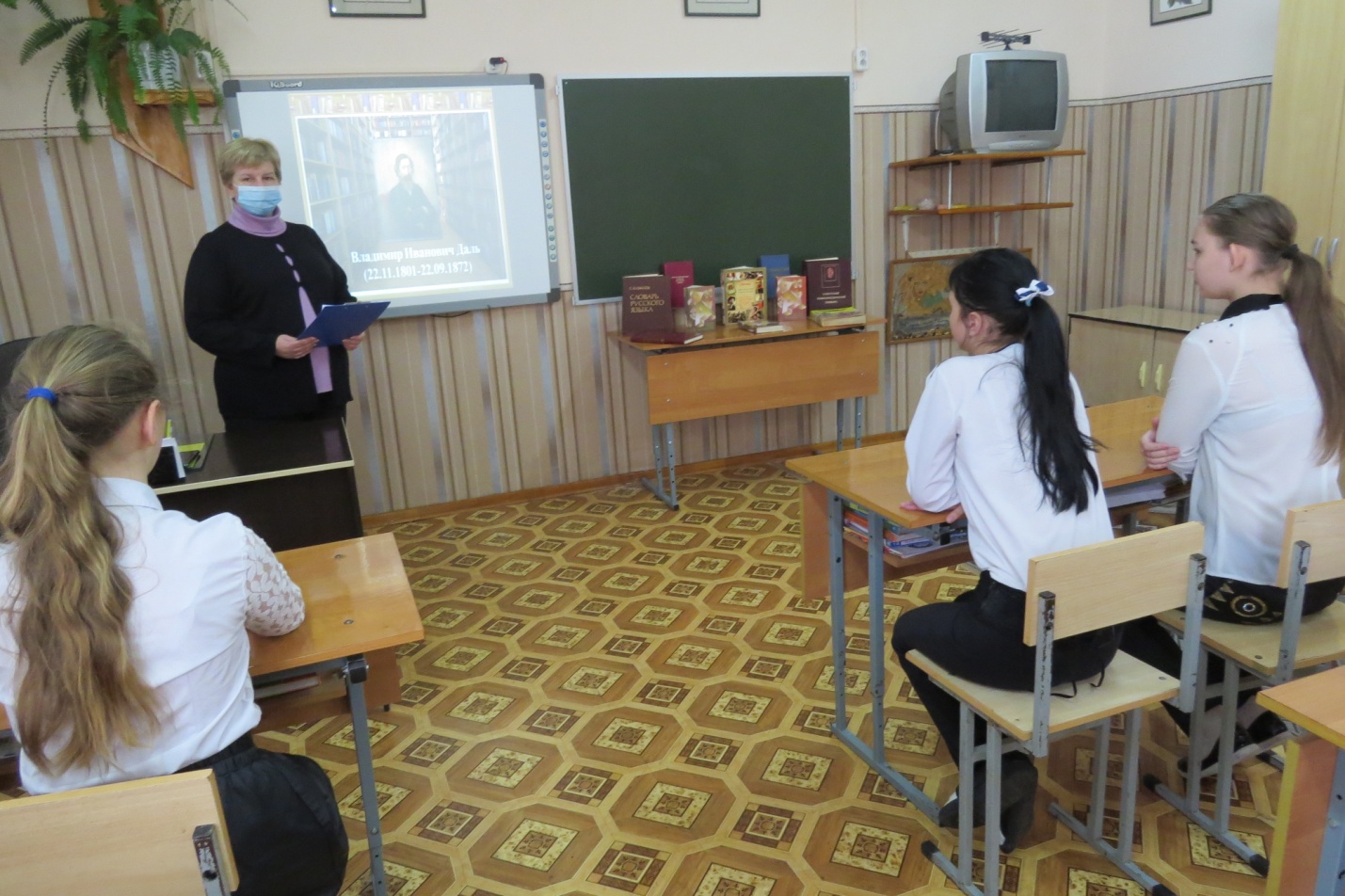 В игровой форме, под  руководством  Кашперовской Татьяны Геннадьевны,   учителя русского языка и литературы, ребята толковали значения слов, объясняли значение фразеологизмов, договаривали пословицы и поговорки, соревновались в знаниях синонимов и антонимов.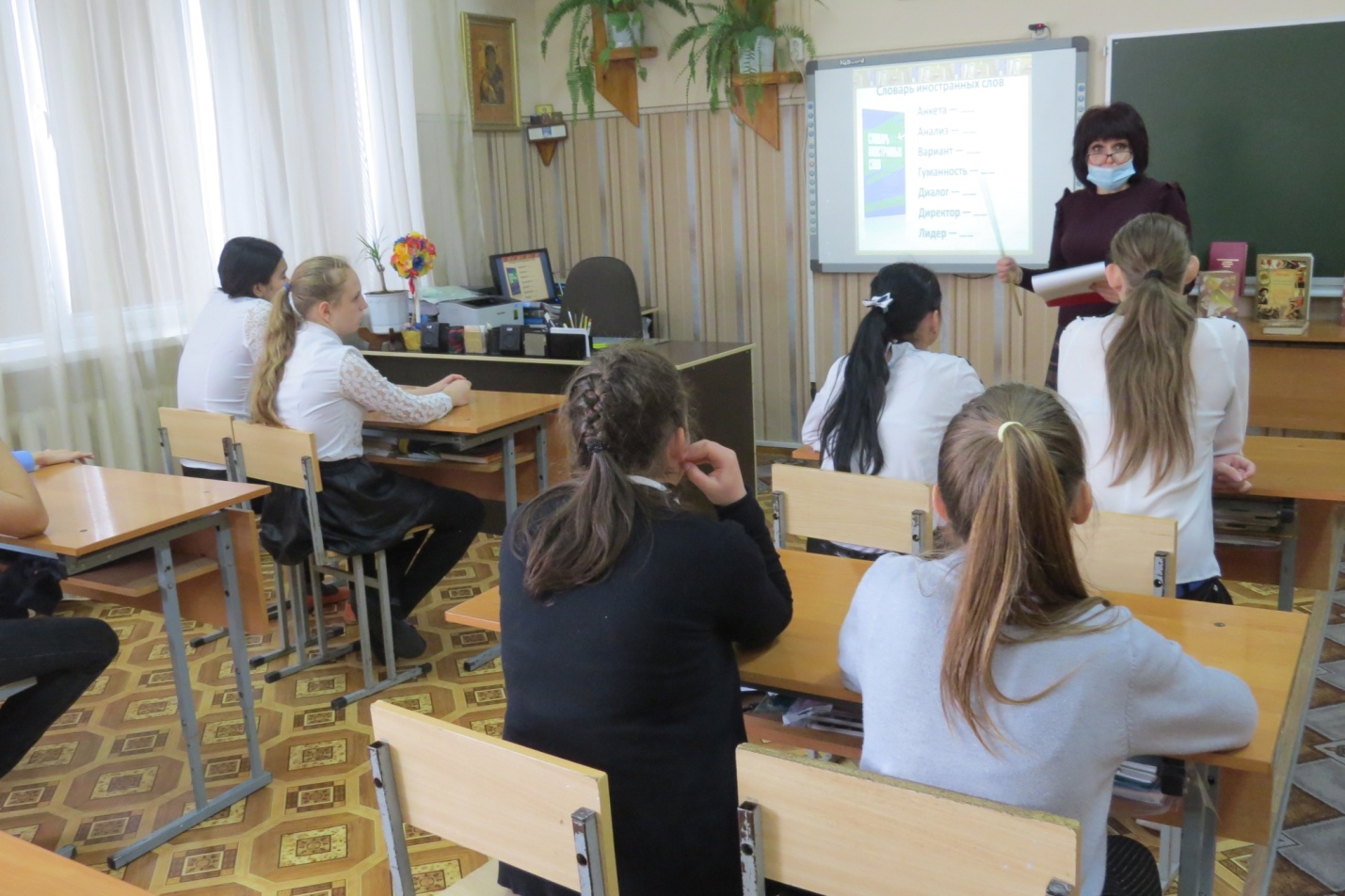 	Чтение стихов о словарях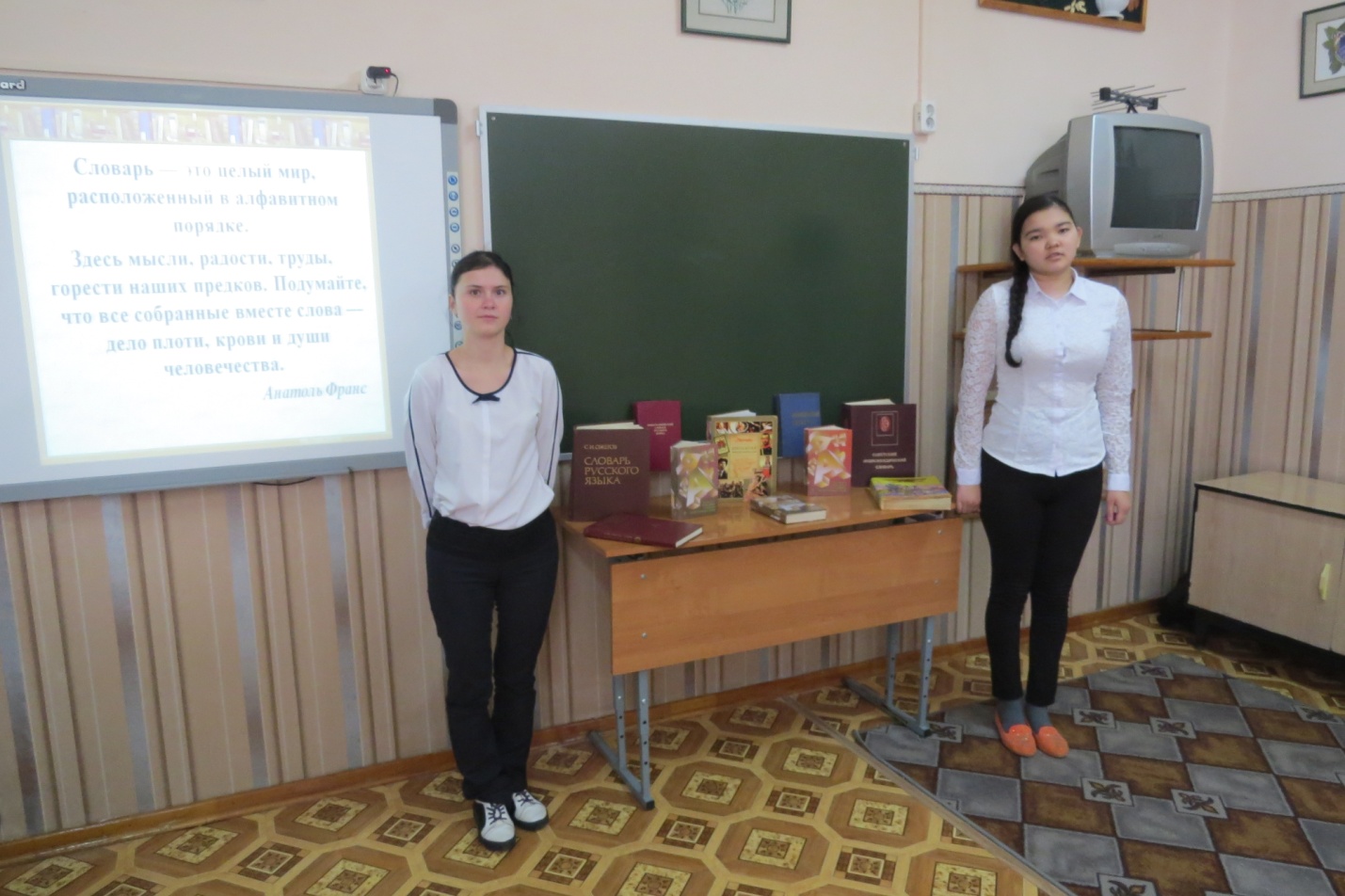 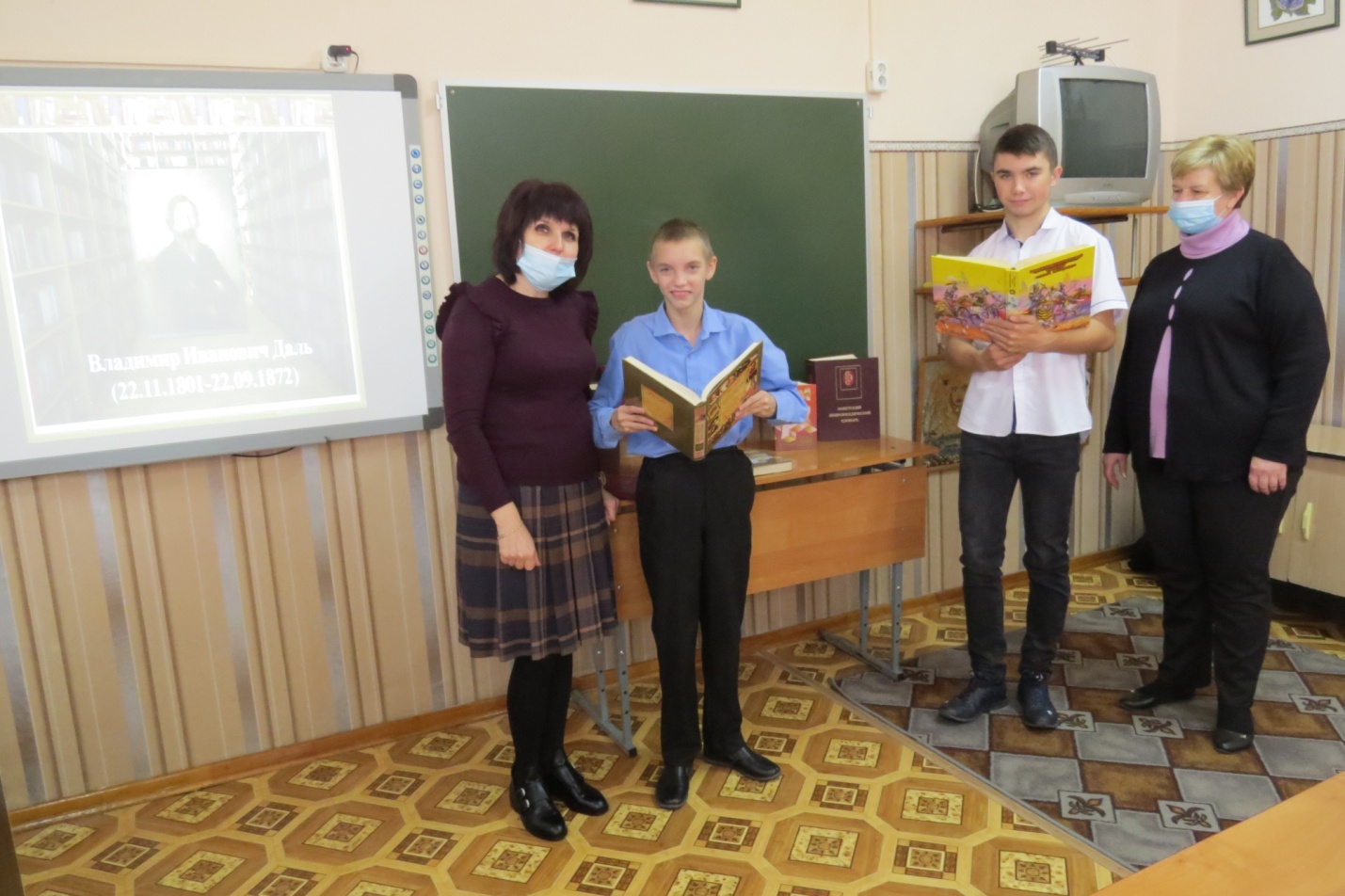 	На выставке словарей,  энциклопедий, справочников   были представлены  их различные  виды.